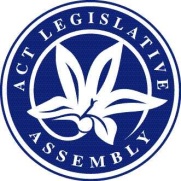 LEGISLATIVE ASSEMBLY FOR THE2016–2017–2018MINUTES OF PROCEEDINGSNo 62Tuesday, 31 July 2018	1	The Assembly met at 10 am, pursuant to adjournment.  The Speaker (Ms J. Burch) took the Chair and made a formal recognition that the Assembly was meeting on the lands of the traditional custodians.  The Speaker asked Members to stand in silence and pray or reflect on their responsibilities to the people of the .	2	PETITIONS AND MINISTERIAL RESPONSES—Statements by MembersE-PetitionsThe Clerk announced that the following Members had lodged petitions for presentation:Mr Pettersson, from 629 residents, requesting that the Assembly call on the Government to provide the ACT with an in-patient treatment facility that specialises in the treatment of eating disorders, long-stay hospital beds and funding for the training of medical practitioners in eating disorder treatment (e-Pet 7-18).Pursuant to standing order 99A, e-petition 7-18 stands referred to the Standing Committee on Health, Ageing and Community Services.Ms Le Couteur, from 142 residents, requesting that the Assembly call on the Government to extend the Sunday ACTION bus timetable to finish no earlier than 10 pm (e-Pet 8-18).Ministerial responsesThe Clerk announced that the following responses to petitions had been lodged:Ms Berry (Minister for Education and Early Childhood Development), dated 26 July 2018—Response to e-petition 25-17, lodged by Ms Orr on 8 May 2018, concerning the ACT Safe and Inclusive Schools initiative.Mr Gentleman (Minister for Planning and Land Management), dated 20 June 2018—Response to e-petition 9-18, lodged by Miss C. Burch on 8 May 2018, concerning development of an aged care facility in Kingston.Ms Fitzharris (Minister for Transport and City Services), undated—Response to petition 10-18, lodged by Mrs Kikkert on 10 April 2018, concerning active living options in Page.Ms Le Couteur and Mr Pettersson, by leave, made statements in relation to the petitions.	3	Estimates 2018-2019—Select Committee—REPORT—Appropriation Bill 2018-2019 AND APPROPRIATION (OFFICE OF THE LEGISLATIVE ASSEMBLY) BILL 2018-2019—Motion that Report be notedMr Wall (Chair), pursuant to order, presented the following report:Estimates 2018-2019—Select Committee—Report—Appropriation Bill 2018-2019 and Appropriation (Office of the Legislative Assembly) Bill 2018-2019, dated 25 July 2018, together with the relevant minutes of proceedings and a schedule of unanswered questions taken on notice and questions on notice, dated 31 July 2018—and moved—That the report be noted.Debate ensued.Debate adjourned (Mr Barr—Treasurer) and the resumption of the debate made an order of the day for the next sitting.	4	Privileges 2018—Select Committee—REPORT—Newsletter circulated by two MLAs with links to a Third-Party Website—report notedMr Rattenbury, pursuant to order, presented the following report:Privileges 2018—Select Committee—Report—Newsletter circulated by two MLAs with links to a Third-Party Website, dated 20 June 2018, together with the relevant minutes of proceedings—and moved—That the report be noted.Debate ensued.Question—put and passed.	5	Justice and Community Safety—Standing Committee (Legislative Scrutiny Role)—SCRUTINY REPORT 19—STATEMENT BY CHAIRMs Lee (Chair) presented the following report:Justice and Community Safety—Standing Committee (Legislative Scrutiny Role)—Scrutiny Report 19, dated 24 July 2018, together with a copy of the extracts of the relevant minutes of proceedings—and, by leave, made a statement in relation to the report.	6	Environment and Transport and City Services—Standing Committee—REPORT 6—Inquiry into a proposal for a Mammal Emblem for the A.C.T.—report notedMs Orr (Chair) presented the following report:Environment and Transport and City Services—Standing Committee—Report 6—Inquiry into a Proposal for a Mammal Emblem for the ACT, dated 27 July 2018, together with a copy of the extracts of the relevant minutes of proceedings—and moved—That the report be noted.Question—put and passed.	7	Economic Development and Tourism—Standing Committee—Consideration of Statutory Appointments—Statement by ChairMr Hanson (Chair), pursuant to standing order 246A and Continuing Resolution 5A, made a statement advising the Assembly that no statutory appointments had been considered by the Standing Committee on Economic Development and Tourism during the period 1 January to 30 June 2018.	8	Economic Development and Tourism—Standing Committee—INQUIRY—building quality in the A.C.T.—STATEMENT BY CHAIRMr Hanson (Chair), pursuant to standing order 246A, informed the Assembly that the Standing Committee on Economic Development and Tourism had resolved to extend the deadline for submissions to its inquiry into building quality in the ACT.	9	Education, Employment and Youth Affairs—Standing Committee—Consideration of Statutory Appointments—Statement by Chair—PaperMr Pettersson (Chair), pursuant to standing order 246A and Continuing Resolution 5A, made a statement concerning consideration of statutory appointments by the Standing Committee on Education, Employment and Youth Affairs.Paper: Mr Pettersson, pursuant to Continuing Resolution 5A, presented the following paper:Education, Employment and Youth Affairs—Standing Committee—Schedule of Statutory Appointments—9th Assembly—Period 1 January to 30 June 2018.	10	Health, Ageing and Community Services—Standing Committee—Consideration of Statutory Appointments—Statement by Chair—PaperMr Steel (Chair), pursuant to standing order 246A and Continuing Resolution 5A, made a statement concerning consideration of statutory appointments by the Standing Committee on Health, Ageing and Community Services.Paper: Mr Steel, pursuant to Continuing Resolution 5A, presented the following paper:Health, Ageing and Community Services—Standing Committee—Schedule of Statutory Appointments—9th Assembly—Period 1 January to 30 June 2018.	11	Public Accounts—Standing Committee—Consideration of Statutory Appointments—Statement by Chair—PaperMrs Dunne (Chair), pursuant to standing order 246A and Continuing Resolution 5A, made a statement concerning consideration of statutory appointments by the Standing Committee on Public Accounts.Paper:  Mrs Dunne, pursuant to Continuing Resolution 5A, presented the following paper:Public Accounts—Standing Committee—Schedule of Statutory Appointments—9th Assembly—Period 2016 and 2017.	12	Integrity Commission Bill 2018—Exposure Draft—Papers—REFERENCE—Independent Integrity Commission 2018—Select CommitteeMr Barr (Chief Minister) presented the following papers:Integrity Commission Bill 2018—Exposure draft—Exposure draft.Explanatory statement.Mr Barr, pursuant to standing order 214, moved—That the exposure draft of the Integrity Commission Bill 2018 be referred to the Select Committee on an Independent Integrity Commission 2018 for inquiry and report, in accordance with the resolution of the Assembly of 6 June 2018 which established the Committee.Question—put and passed.	13	Government priorities—Spring 2018—MINISTERIAL STATEMENT—PAPER NOTEDMr Barr (Chief Minister) made a ministerial statement concerning Government priorities for Spring 2018 and presented the following paper:Government priorities—Spring 2018—Ministerial statement, 31 July 2018.Mr Barr moved—That the Assembly take note of the paper.Question—put and passed.	14	Waramanga—Provision of a playground—MINISTERIAL STATEMENT—PAPER NOTEDMs Fitzharris (Minister for Transport and City Services) made a ministerial statement concerning the provision of a playground in Waramanga, pursuant to the resolution of the Assembly of 21 March 2018, and presented the following paper:Waramanga—Provision of a playground—Ministerial statement, 31 July 2018.Ms Fitzharris moved—That the Assembly take note of the paper.Debate ensued.Question—put and passed.	15	USA delegation and American Planning Association Study Tour—MINISTERIAL STATEMENT and paper—Papers NOTEDMr Gentleman (Minister for Planning and Land Management) made a ministerial statement concerning a delegation to the USA in April 2018 and attendance at the American Planning Association National Congress in New Orleans, and presented the following papers:USA delegation and American Planning Association Study Tour—April 2018—Ministerial statement, 31 July 2018.Canberra Urban Renewal Delegation—United States of America.Mr Gentleman moved—That the Assembly take note of the papers.Question—put and passed.	16	Children and Young People Amendment Bill 2018The order of the day having been read for the resumption of the debate on the question—That this Bill be agreed to in principle—Debate resumed.Question—That this Bill be agreed to in principle—put and passed.Leave granted to dispense with the detail stage.Question—That this Bill be agreed to—put and passed.	17	Prostitution Amendment Bill 2018The order of the day having been read for the resumption of the debate on the question—That this Bill be agreed to in principle—Debate resumed.Paper: Mr Rattenbury (Minister for Justice, Consumer Affairs and Road Safety) presented a revised explanatory statement to the Bill.Question—That this Bill be agreed to in principle—put and passed.Detail StageBill, by leave, taken as a whole—Debate interrupted in accordance with standing order 74 and the resumption of the debate made an order of the day for a later hour this day.	18	QUESTIONSQuestions without notice were asked.	19	PRESENTATION OF PAPERsThe Speaker presented the following papers:Ethics and Integrity Adviser for Members of the Legislative Assembly for the Australian Capital Territory, pursuant to Continuing Resolution 6A of the Assembly of 10 April 2008, as amended 21 August 2008—Report for the period 1 July 2017 to 30 June 2018, dated 11 July 2018.Auditor-General Act, pursuant to subsection 17(5)—Auditor-General’s Reports—No 7/2018—Five ACT public schools’ engagement with Aboriginal and Torres Strait Islander students, families and community, dated 28 June 2018.No 8/2018—Assembly of rural land west of Canberra—Report, dated 29 June 2018.Corrigendum, dated 23 July 2018.Corrigendum.Memorandum of Understanding between the Speaker of the Legislative Assembly for the Australian Capital Territory and the Minister for Police and Emergency Services for the Australian Capital Territory and the Chief Police Officer for the Australian Capital Territory, dated 19 September 2017, incorporating the Functional Governance Standard Operating Procedure for ACT parliamentary privilege and protocols (ACT Policing).	20	PRESENTATION OF PAPERsMr Barr (Chief Minister) presented the following papers:City Renewal Authority and Suburban Land Agency Act, pursuant to subsection 13(2)—City Renewal Authority—Land acquisitions quarterly report—1 April to 30 June 2018, dated 15 July 2018.Remuneration Tribunal Act, pursuant to subsection 12(2)—Head of Service, Directors-General and Executives—Determination 9 of 2018, together with an accompanying statement, dated 29 June 2018.	21	PRESENTATION OF PAPERMr Barr (Treasurer) presented the following paper:Auditor-General Act, pursuant to subsection 21(2)—Auditor-General’s Report No 4/2018—2016-17 Financial Audits—Computer Information Systems—Government response.	22	Economic Development and Tourism—Standing Committee—REPORT 3—Inquiry into a new Convention Centre for Canberra—GOVERNMENT RESPONSEMr Barr (Minister for Economic Development) presented the following paper:Economic Development and Tourism—Standing Committee—Report 3—Inquiry into a new Convention Centre for Canberra—Government response.	23	City Renewal Authority And Suburban Land Agency Act—Suburban Land Agency—Land acquisitions quarterly report—PAPER AND STATEMENT BY MINISTERMs Berry (Minister for Housing and Suburban Development) presented the following paper:City Renewal Authority and Suburban Land Agency Act, pursuant to subsection 43(2)—Suburban Land Agency—Land acquisitions quarterly report—1 April to 30 June 2018, including valuation reports (3)—and, by leave, made a statement in relation to the paper.	24	Public Health Act—A.C.T. Chief Health Officer’s Report 2018—HealthY Canberra—PAPER AND STATEMENT BY MINISTERMs Fitzharris (Minister for Health and Wellbeing) presented the following paper:Public Health Act, pursuant to subsection 10(3)—ACT Chief Health Officer’s Report 2018—Healthy Canberra—and, by leave, made a statement in relation to the paper.	25	PLANNING AND DEVELOPMENT ACT—STATEMENT by Minister—CALL-IN POWERS—DEVELOPMENT APPLICATION NO 201731693—Block 15 section 15 Griffith—PAPER AND STATEMENT BY MINISTERMr Gentleman (Minister for Planning and Land Management) presented the following paper:Planning and Development Act, pursuant to subsection 161(2)—Statement by Minister—Call-in powers—Development application No 201731693—Block 15 section 15 Griffith, dated 30 July 2018—and, by leave, made a statement in relation to the paper.	26	Presentation of paperMr Gentleman (Minister for Planning and Land Management) presented the following paper:Planning and Development Act, pursuant to subsection 242(2)—Statement of leases granted for the period 1 April to 30 June 2018, dated August 2018.	27	Auditor-General Act—Auditor-General’s Report No 5/2018—A.C.T. clubs’ community contributions—Government response—PAPER AND STATEMENT BY MINISTERMr Ramsay (Minister for Regulatory Services) presented the following paper:Auditor-General Act, pursuant to subsection 21(2)—Auditor-General’s Report No 5/2018—ACT clubs’ community contributions—Government response—and, by leave, made a statement in relation to the paper.	28	PRESENTATION OF PAPERSMr Gentleman (Manager of Government Business) presented the following papers:Subordinate legislation (including explanatory statements unless otherwise stated)Legislation Act, pursuant to section 64—Adoption Act—Adoption (Fees) Determination 2018 (No 1)—Disallowable Instrument DI2018-182 (LR, 25 June 2018).Agents Act—Agents (Fees) Determination 2018—Disallowable Instrument DI2018-138 (LR, 21 June 2018).Animal Welfare Act—Animal Welfare (Fees) Determination 2018 (No 1)—Disallowable Instrument DI2018-178 (LR, 21 June 2018).Architects Act—Architects (Fees) Determination 2018—Disallowable Instrument DI2018-155 (LR, 25 June 2018).Associations Incorporation Act—Associations Incorporation (Fees) Determination 2018—Disallowable Instrument DI2018-188 (LR, 28 June 2018).Births, Deaths and Marriages Registration Act—Births, Deaths and Marriages Registration (Fees) Determination 2018—Disallowable Instrument DI2018-140 (LR, 21 June 2018).Blood Donation (Transmittable Diseases) Act—Blood Donation (Transmittable Diseases) Blood Donor Form 2018 (No 1)—Disallowable Instrument DI2018-211 (LR, 19 July 2018).Board of Senior Secondary Studies Act—Board of Senior Secondary Studies Appointment 2018 (No 3)—Disallowable Instrument DI2018-119 (LR, 4 June 2018).Building Act—Building (Fees) Determination 2018—Disallowable Instrument DI2018-156 (LR, 25 June 2018).Building and Construction Industry Training Levy Act and Financial Management Act—Building and Construction Industry Training Levy (Governing Board) Appointment 2018 (No 1)—Disallowable Instrument DI2018-148 (LR, 21 June 2018).Building and Construction Industry Training Levy (Governing Board) Appointment 2018 (No 2)—Disallowable Instrument DI2018-149 (LR, 21 June 2018).Building and Construction Industry Training Levy (Governing Board) Appointment 2018 (No 3)—Disallowable Instrument DI2018-150 (LR, 21 June 2018).Building and Construction Industry Training Levy (Governing Board) Appointment 2018 (No 4)—Disallowable Instrument DI2018-151 (LR, 21 June 2018).Building and Construction Industry Training Levy (Governing Board) Appointment 2018 (No 5)—Disallowable Instrument DI2018-152 (LR, 25 June 2018).Canberra Institute of Technology Act and Financial Management Act—Canberra Institute of Technology (Institute Board Chair) Appointment 2018—Disallowable Instrument DI2018-203 (LR, 29 June 2018).Canberra Institute of Technology (Institute Board Deputy Chair) Appointment 2018—Disallowable Instrument DI2018-204 (LR, 29 June 2018).Canberra Institute of Technology (Institute Board Member) Appointment 2018 (No 1)—Disallowable Instrument DI2018-205 (LR, 29 June 2018).Canberra Institute of Technology (Institute Board Member) Appointment 2018 (No 2)—Disallowable Instrument DI2018-206 (LR, 29 June 2018).Casino Control Act—Casino Control (Fees) Determination 2018—Disallowable Instrument DI2018-196 (LR, 28 June 2018).Cemeteries and Crematoria Act—Cemeteries and Crematoria (Public Cemetery Fees) Determination 2018 (No 1)—Disallowable Instrument DI2018-134 (LR, 14 June 2018).Children and Young People Act—Children and Young People (Care and Protection Organisation) Guidelines 2018 (No 1)—Disallowable Instrument DI2018-124 (LR, 14 June 2018).Civil Law (Wrongs) Act—Civil Law (Wrongs) Professional Standards Council Appointment 2018 (No 5)—Disallowable Instrument DI2018-123 (LR, 14 June 2018).Classification (Publications, Films and Computer Games) (Enforcement) Act—Classification (Publications, Films and Computer Games) (Enforcement) (Fees) Determination 2018—Disallowable Instrument DI2018-142 (LR, 21 June 2018).Climate Change and Greenhouse Gas Reduction Act—Climate Change and Greenhouse Gas Reduction (Climate Change Council Chair) Appointment 2018 (No 1)—Disallowable Instrument DI2018-105 (LR, 29 May 2018).Climate Change and Greenhouse Gas Reduction (Climate Change Council Member) Appointment 2018 (No 1)—Disallowable Instrument DI2018-100 (LR, 29 May 2018).Climate Change and Greenhouse Gas Reduction (Climate Change Council Member) Appointment 2018 (No 2)—Disallowable Instrument DI2018-101 (LR, 29 May 2018).Climate Change and Greenhouse Gas Reduction (Climate Change Council Member) Appointment 2018 (No 3)—Disallowable Instrument DI2018-102 (LR, 29 May 2018).Climate Change and Greenhouse Gas Reduction (Climate Change Council Member) Appointment 2018 (No 4)—Disallowable Instrument DI2018-103 (LR, 29 May 2018).Climate Change and Greenhouse Gas Reduction (Climate Change Council Member) Appointment 2018 (No 5)—Disallowable Instrument DI2018-104 (LR, 29 May 2018).Clinical Waste Act—Clinical Waste (Fees) Determination 2018—Disallowable Instrument DI2018-141 (LR, 25 June 2018).Community Title Act—Community Title (Fees) Determination 2018—Disallowable Instrument DI2018-159 (LR, 25 June 2018).Construction Occupations (Licensing) Act—Construction Occupations (Licensing) (Fees) Determination 2018—Disallowable Instrument DI2018-160 (LR, 25 June 2018).Co-operatives National Law (ACT) Act—Co-operatives National Law (ACT) (Fees) Determination 2018—Disallowable Instrument DI2018-143 (LR, 21 June 2018).Court Procedures Act—Court Procedures (Fees) Determination 2018—Disallowable Instrument DI2018-209 (LR, 29 June 2018).Dangerous Goods (Road Transport) Act—Dangerous Goods (Road Transport) Fees and Charges Determination 2018—Disallowable Instrument DI2018-114 (LR, 4 June 2018).Dangerous Substances Act—Dangerous Substances (Fees) Determination 2018—Disallowable Instrument DI2018-109 (LR, 4 June 2018).Domestic Animals Act—Domestic Animals (Fees) Determination 2018 (No 2)—Disallowable Instrument DI2018-175 (LR, 21 June 2018).Duties Act, Rates Act, Land Rent Act and Land Tax Act—Rates, Land Tax and Land Rent and Duties (Certificate and Statement Fees) Determination 2018 (No 1)—Disallowable Instrument DI2018-181 (LR, 25 June 2018).Electoral Act—Electoral (Fees) Determination 2018—Disallowable Instrument DI2018-106 (LR, 29 May 2018).Electricity Safety Act—Electricity Safety (Fees) Determination 2018—Disallowable Instrument DI2018-161 (LR, 25 June 2018).Emergencies Act—Emergencies (Fees) Determination 2018—Disallowable Instrument DI2018-135 (LR, 18 June 2018).Emergencies (Security and Emergency Management Senior Officials Group) Appointment 2018 (No 1)—Disallowable Instrument DI2018-121 (LR, 7 June 2018).Environment Protection Act—Environment Protection (Fees) Determination 2018—Disallowable Instrument DI2018-162 (LR, 25 June 2018).Firearms Act—Firearms (Fees) Determination 2018—Disallowable Instrument DI2018-136 (LR, 18 June 2018).Fisheries Act—Fisheries (Fees) Determination 2018—Disallowable Instrument DI2018-163 (LR, 25 June 2018).Freedom of Information Act—Freedom of Information (Fees) Determination 2018—Disallowable Instrument DI2018-197 (LR, 28 June 2018).Gambling and Racing Control Act and Financial Management Act—Gambling and Racing Control (Governing Board) Appointment 2018 (No 2)—Disallowable Instrument DI2018-122 (LR, 14 June 2018).Gaming Machine Act—Gaming Machine (Fees) Determination 2018—Disallowable Instrument DI2018-193 (LR, 28 June 2018).Gas Safety Act—Gas Safety (Fees) Determination 2018—Disallowable Instrument DI2018-164 (LR, 25 June 2018).Guardianship and Management of Property Act—Guardianship and Management of Property (Fees) Determination 2018—Disallowable Instrument DI2018-198 (LR, 28 June 2018).Health Act—Health (Fees) Determination 2018 (No 1)—Disallowable Instrument DI2018-153 (LR, 29 June 2018).Heritage Act—Heritage (Fees) Determination 2018—Disallowable Instrument DI2018-165 (LR, 25 June 2018).Juries Act—Juries (Payment) Determination 2018—Disallowable Instrument DI2018-184 (LR, 28 June 2018).Land Titles Act—Land Titles (Fees) Determination 2018—Disallowable Instrument DI2018-189 (LR, 28 June 2018).Legal Aid Act—Legal Aid (Review Committee Panels) Appointment 2018 (No 2)—Disallowable Instrument DI2018-174 (LR, 21 June 2018).Legislative Assembly (Members’ Staff) Act—Legislative Assembly (Members’ Staff) Members’ Salary Cap Determination 2018 (No 1)—Disallowable Instrument DI2018-185 (LR, 28 June 2018).Legislative Assembly (Members’ Staff) Speaker’s Salary Cap Determination 2018 (No 1)—Disallowable Instrument DI2018-187 (LR, 28 June 2018).Liquor Act—Liquor (Fees) Determination 2018—Disallowable Instrument DI2018-190 (LR, 28 June 2018).Lotteries Act—Lotteries (Fees) Determination 2018 (No 1)—Disallowable Instrument DI2018-115 (LR, 4 June 2018).Machinery Act—Machinery (Fees) Determination 2018—Disallowable Instrument DI2018-110 (LR, 7 June 2018).Magistrates Court Act—Magistrates Court (Domestic Animals Infringement Notices) Amendment Regulation 2018 (No 1)—Subordinate Law SL2018-12 (LR, 29 June 2018).Nature Conservation Act—Nature Conservation (Fees) Determination 2018—Disallowable Instrument DI2018-98 (LR, 24 May 2018).Nature Conservation (Fees) Determination 2018 (No 2)—Disallowable Instrument DI2018-166 (LR, 25 June 2018).Nature Conservation (Scientific Committee) Appointment 2018—Disallowable Instrument DI2018-212 (LR, 3 July 2018).Official Visitor Act—Official Visitor (Mental Health) Appointment 2018 (No 1)—Disallowable Instrument DI2018-139 (LR, 22 June 2018).Partnership Act—Partnership (Fees) Determination 2018—Disallowable Instrument DI2018-191 (LR, 28 June 2018).Planning and Development Act—Planning and Development (Fees) Determination 2018—Disallowable Instrument DI2018-167 (LR, 25 June 2018).Prostitution Act—Prostitution (Fees) Determination 2018—Disallowable Instrument DI2018-144 (LR, 21 June 2018).Public Place Names Act—Public Place Names (Strathnairn) Determination 2018—Disallowable Instrument DI2018-99 (LR, 24 May 2018).Public Place Names (Taylor) Determination 2018 (No 2)—Disallowable Instrument DI2018-213 (LR, 9 July 2018).Public Place Names (Throsby) Determination 2018—Disallowable Instrument DI2018-214 (LR, 9 July 2018).Public Sector Management Act—Public Sector Management (Transitional Provisions) Regulation 2018—Subordinate Law SL2018-10 (LR, 27 June 2018).Public Sector Management Amendment Standards 2018 (No 1)—Disallowable Instrument DI2018-201 (LR, 28 June 2018).Public Trustee and Guardian Act—Public Trustee and Guardian (Fees) Determination 2018—Disallowable Instrument DI2018-199 (LR, 28 June 2018).Public Unleased Land Act—Public Unleased Land (Fees) Determination 2018 (No 1)—Disallowable Instrument DI2018-173 (LR, 21 June 2018).Race and Sports Bookmaking Act—Race and Sports Bookmaking (Fees) Determination 2018—Disallowable Instrument DI2018-194 (LR, 28 June 2018).Rates Act and Taxation Administration Act—Taxation Administration (Amounts Payable—Rates) Determination 2018 (No 1)—Disallowable Instrument DI2018-172 (LR, 25 June 2018).Registration of Deeds Act—Registration of Deeds (Fees) Determination 2018—Disallowable Instrument DI2018-145 (LR, 21 June 2018).Retirement Villages Act—Retirement Villages (Fees) Determination 2018—Disallowable Instrument DI2018-146 (LR, 21 June 2018).Road Transport (General) Act—Road Transport (General) (Parking Permit Fees) Determination 2018 (No 2)—Disallowable Instrument DI2018-120 (LR, 4 June 2018).Road Transport (General) (Pay Parking Area Fees) Determination 2018 (No 2)—Disallowable Instrument DI2018-183 (LR, 28 June 2018).Road Transport (General) Application of Road Transport Legislation Declaration 2018 (No 6)—Disallowable Instrument DI2018-107 (LR, 25 May 2018).Road Transport (General) Concession Determination 2018 (No 1)—Disallowable Instrument DI2018-131 (LR, 14 June 2018).Road Transport (General) Driver Licence and Related Fees Determination 2018 (No 1)—Disallowable Instrument DI2018-126 (LR, 14 June 2018).Road Transport (General) Fees for Publications Determination 2018 (No 1)—Disallowable Instrument DI2018-129 (LR, 14 June 2018).Road Transport (General) Numberplate Fees Determination 2018 (No 2)—Disallowable Instrument DI2018-127 (LR, 14 June 2018).Road Transport (General) Refund and Dishonoured Payments Fees Determination 2018 (No 1)—Disallowable Instrument DI2018-128 (LR, 14 June 2018).Road Transport (General) Vehicle Registration and Related Fees Determination 2018 (No 2)—Disallowable Instrument DI2018-125 (LR, 14 June 2018).Road Transport (General) Act, Road Transport (Safety and Traffic Management) Act and Road Transport (Vehicle Registration) Act—Road Transport Legislation Amendment Regulation 2018 (No 1)—Subordinate Law SL2018-11 (LR, 28 June 2018).Road Transport (Public Passenger Services) Act—Road Transport (Public Passenger Services) Taxi Licence Waiting List Exemption 2018—Disallowable Instrument DI2018-216 (LR, 11 July 2018).Road Transport (Safety and Traffic Management) Regulation 2017—Road Transport (Safety and Traffic Management) Parking Authority Declaration 2018 (No 1)—Disallowable Instrument DI2018-210 (LR, 29 June 2018).Scaffolding and Lifts Act—Scaffolding and Lifts (Fees) Determination 2018—Disallowable Instrument DI2018-111 (LR, 4 June 2018).Security Industry Act—Security Industry (Fees) Determination 2018—Disallowable Instrument DI2018-192 (LR, 28 June 2018).Stock Act—Stock (Fees) Determination 2018—Disallowable Instrument DI2018-154 (LR, 25 June 2018).Stock (Levy) Determination 2018—Disallowable Instrument DI2018-158 (LR, 25 June 2018).Stock (Minimum Stock Levy) Determination 2018—Disallowable Instrument DI2018-157 (LR, 25 June 2018).Surveyors Act—Surveyors (Fees) Determination 2018—Disallowable Instrument DI2018-168 (LR, 25 June 2018).Taxation Administration Act—Taxation Administration (Amounts Payable—Duty) Determination 2018 (No 1)—Disallowable Instrument DI2018-116 (LR, 4 June 2018).Taxation Administration (Amounts Payable—Home Buyer Concession Scheme) Determination 2018 (No 1)—Disallowable Instrument DI2018-117 (LR, 4 June 2018).Taxation Administration (Amounts Payable—Land Rent) Determination 2018 (No 1)—Disallowable Instrument DI2018-180 (LR, 25 June 2018).Taxation Administration (Amounts Payable—Land Tax) Determination 2018 (No 1)—Disallowable Instrument DI2018-179 (LR, 25 June 2018).Taxation Administration (Amounts Payable—Pensioner Duty Concession Scheme) Determination 2018 (No 1)—Disallowable Instrument DI2018-118 (LR, 4 June 2018).Traders (Licensing) Act—Traders (Licensing) (Fees) Determination 2018—Disallowable Instrument DI2018-147 (LR, 21 June 2018).Tree Protection Act—Tree Protection (Fees) Determination 2018 (No 1)—Disallowable Instrument DI2018-177 (LR, 21 June 2018).Unit Titles (Management) Act—Unit Titles (Management) (Fees) Determination 2018—Disallowable Instrument DI2018-200 (LR, 28 June 2018).Unit Titles Act—Unit Titles (Fees) Determination 2018—Disallowable Instrument DI2018-169 (LR, 25 June 2018).Unlawful Gambling Act—Unlawful Gambling (Charitable Gaming Application Fees) Determination 2018—Disallowable Instrument DI2018-195 (LR, 28 June 2018).Utilities (Technical Regulation) Act—Utilities (Technical Regulation) (ACT Dam Safety Code) Approval 2018, including a regulatory impact statement—Disallowable Instrument DI2018-202 (LR, 28 June 2018).Utilities (Technical Regulation) (Electricity Powerline Vegetation Management Code) Approval 2018, including a regulatory impact statement—Disallowable Instrument DI2018-207 (LR, 29 June 2018).Victims of Crime Regulation 2000—Victims of Crime (Fees) Determination 2018 (No 1)—Disallowable Instrument DI2018-186 (LR, 28 June 2018).Waste Management and Resource Recovery Act—Waste Management and Resource Recovery (Container Deposit Scheme) Amendment Regulation 2018 (No 1), including a regulatory impact statement—Subordinate Law SL2018-9 (LR, 18 June 2018).Waste Management and Resource Recovery (Fees) Determination 2018 (No 1)—Disallowable Instrument DI2018-176 (LR, 21 June 2018).Waste Management and Resource Recovery (Processing Refund Protocol) Determination 2018—Disallowable Instrument DI2018-208 (LR, 28 June 2018).Water and Sewerage Act—Water and Sewerage (Fees) Determination 2018—Disallowable Instrument DI2018-170 (LR, 25 June 2018).Water Resources Act—Water Resources (Fees) Determination 2018—Disallowable Instrument DI2018-171 (LR, 25 June 2018).Workers Compensation Act—Workers Compensation (Fees) Determination 2018—Disallowable Instrument DI2018-112 (LR, 4 June 2018).Work Health and Safety Act—Work Health and Safety (Fees) Determination 2018—Disallowable Instrument DI2018-113 (LR, 4 June 2018).Work Health and Safety (Work Safety Council Employee Representative) Appointment 2018 (No 1)—Disallowable Instrument DI2018-130 (LR, 14 June 2018).Work Health and Safety (Work Safety Council Employee Representative) Appointment 2018 (No 2)—Disallowable Instrument DI2018-132 (LR, 14 June 2018).Work Health and Safety (Work Safety Council Employer Representative) Appointment 2018 (No 2)—Disallowable Instrument DI2018-133 (LR, 14 June 2018).Working with Vulnerable People (Background Checking) Act—Working with Vulnerable People Background Checking (Fees) Determination 2018 (No 1)—Disallowable Instrument DI2018-137 (LR, 18 June 2018).	29	MATTER OF PUBLIC IMPORTANCE—DISCUSSION—Aboriginal and Torres Strait Islander women—AchievementsThe Assembly was informed that Miss C. Burch, Ms Cheyne, Ms Cody, Mrs Dunne, Mr Hanson, Ms Le Couteur, Ms Lee, Ms Orr, Mr Parton, Mr Pettersson and Mr Steel had proposed that matters of public importance be submitted to the Assembly for discussion.  In accordance with the provisions of standing order 79, the Speaker had determined that the matter proposed by Ms Cody be submitted to the Assembly, namely, “The importance of recognising the achievements of the ACT’s Aboriginal and Torres Strait Islander women”.Discussion ensued.Discussion concluded.	30	Prostitution Amendment Bill 2018The Assembly, according to order, resumed consideration at the detail stage.Detail StageQuestion—That the Bill, as a whole, be agreed to—Mrs Dunne, by leave, moved her amendments Nos 1 to 19, which were not circulated in accordance with standing order 178A, together (see Schedule 1).Debate continued.Amendments negatived.Bill, as a whole, agreed to.Question—That this Bill be agreed to—put and passed.	31	Work Health and Safety Amendment Bill 2018The order of the day having been read for the resumption of the debate on the question—That this Bill be agreed to in principle—Debate resumed.The debate having been closed by the reply of the mover—Points of order were raised in relation to a possible conflict of interest.Mr Coe (Leader of the Opposition) moved—That the debate be adjourned.Question—put.The Assembly voted—And so it was negatived.Question—That this Bill be agreed to in principle—put.The Assembly voted—And so it was resolved in the affirmative.Leave granted to dispense with the detail stage.Question—That this Bill be agreed to—put and passed.	32	ADJOURNMENTMr Barr (Chief Minister) moved—That the Assembly do now adjourn.Debate ensued.Question—put and passed.And then the Assembly, at 6.06 pm, adjourned until tomorrow at 10 am.MEMBERS’ ATTENDANCE:  All Members were present at some time during the sitting, except Mrs Jones*.*on leaveTom DuncanClerk of the Legislative AssemblySCHEDULE OF AMENDMENTSSchedule 1PROSTITUTION AMENDMENT BILL 2018Amendments circulated by Mrs Dunne
Clause 7
Page 3, line 1—omit clause 7, substitute7	Offences against Act—application of Criminal Code etc
Section 3A, note 1inserts 12 (Registration notice etc to be given to commissioner)s 13 (Annual notice to be given to commissioner)s 14 (Other notices to be given to commissioner)s 26A (Commercial operator must provide health and safety equipment).
Clause 13
Page 4, line 16—[oppose the clause]
Clause 14
Page 5, line 1—[oppose the clause]
Clause 15
Page 5, line 6—[oppose the clause]
Proposed new clause 15A
Page 5, line 7—insert15A	Register
Section 11 (6), new definition of sole operatorinsertsole operator means a sex worker who—	(a)	solely owns and operates the business of a sole operator brothel; or	(b)	solely owns and operates a sole operator escort agency.
Clause 16
Proposed new section 12 heading
Page 5, line 10—omit the heading, substitute12	Registration notice etc to be given to commissioner
Clause 16
Proposed new section 12 (1) (a)
Page 5, line 13—omitcommercial brothel or commercial escort agencysubstitutebrothel or escort agency
Clause 16
Proposed new section 12 (2), definition of registration notice
Page 6, line 2—omitcommercial brothel or commercial escort agencysubstitutebrothel or escort agency
Clause 16
Proposed new section 12 (2), definition of registration notice, paragraph (e)
Page 6, line 17—omitthe brothel or escort agencysubstitutea commercial brothel or commercial escort agency
Clause 16
Proposed new section 13 heading
Page 6, line 22—omit the heading, substitute13	Annual notice to be given to commissioner
Clause 16
Proposed new section 13 (1) (a)
Page 6, line 25—omitcommercial brothel or commercial escort agencysubstitutebrothel or escort agency
Clause 16
Proposed new section 13 (2), definition of annual notice
Page 7, line 6—omitcommercial brothel or commercial escort agencysubstitutebrothel or escort agency
Clause 16
Proposed new section 13 (2), definition of annual notice, paragraph (e)
Page 7, line 21—omitthe brothel or escort agencysubstitutea commercial brothel or commercial escort agency
Clause 16
Proposed new section 14 heading
Page 8, line 1—omit the heading, substitute14	Other notices to be given to commissioner
Clause 16
Proposed new section 14 (1) (a)
Page 8, line 4—omitcommercial brothel or commercial escort agencysubstitutebrothel or escort agency
Clause 16
Proposed new section 14 (2) (a)
Page 8, line 14—omitcommercial brothel or commercial escort agencysubstitutebrothel or escort agency
Clause 17
Page 9, line 1—[oppose the clause]
Clause 23
Page 10, line 15—[oppose the clause]
Clause 32
Page 14, line 11—[oppose the clause]	AYES, 10	AYES, 10	NOES, 12	NOES, 12Miss C. BurchMs LeeMr BarrMs Le CouteurMr CoeMr MilliganMs BerryMs OrrMrs DunneMr PartonMs J. BurchMr PetterssonMr HansonMr WallMs CheyneMr RamsayMrs KikkertMs CodyMr SteelMs LawderMs FitzharrisMs Stephen-Smith	AYES, 12	AYES, 12	NOES, 10	NOES, 10Mr BarrMs Le CouteurMiss C. BurchMs LeeMs BerryMs OrrMr CoeMr MilliganMs J. BurchMr PetterssonMrs DunneMr PartonMs CheyneMr RamsayMr HansonMr WallMs CodyMr SteelMrs KikkertMs FitzharrisMs Stephen-SmithMs Lawder